Publicado en Ciudad de México el 08/11/2021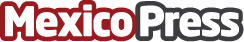 Danfoss lleva a cabo su encuentro de NegociosEl objetivo principal de este evento anual fue presentar a clientes potenciales las soluciones tecnológicas en MineríaDatos de contacto:DanfossDanfoss5528553031Nota de prensa publicada en: https://www.mexicopress.com.mx/danfoss-lleva-a-cabo-su-encuentro-de-negocios_1 Categorías: Finanzas Recursos humanos Nuevo León Industria Minera http://www.mexicopress.com.mx